PANDUAN PENELITIANKERJASAMA LUAR NEGERI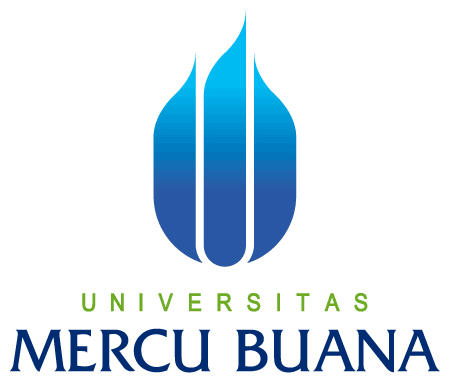 DIREKTORAT RISTEK, PUBLIKASI DAN KERJASAMA LUAR NEGERIUNIVERSITAS MERCU BUANA2019KATA PENGANTAR.Pada tahun anggaran 2019 Direktorat Ristek, Publikasi dan Kerjasama Luar Negeri akan menyelenggarakan program Penelitian Kerjasama Luar Negeri. Sebagai acuan Program tersebut maka disusunlah Buku Panduan Penelitian Kerjasama Luar Negeri.Buku Panduan Penelitian Kerjasama Luar Negeri Nasioanal ini berisi tentang Pendahuluan, Tujuan, Manfaat, Luaran, Kriteria Tim Peneliti, Tahapan Kegiatan, Pembiayaan, dan Jadwal Kegiatan. Dengan panduan ini diharapkan mekanisme pengajuan proposal penelitian, mekanisme evaluasi, pelaksanaan penelitian, dan pemantauannya dapat dilaksanakan dengan efisien dan efektif. Selain itu diharapkan buku panduan ini juga dapat memperlancar pertanggungjawaban administrasi berbagai pihak terkait dan sama sekali tidak dimaksudkan untuk membatasi kreativitas para pengusul kegiatan.Atas terbitnya panduan ini kami menyampaikan ucapan terimakasih dan penghargaan   setinggi-tingginya   kepada   semua   anggota   tim   penyusun   dan berbagai pihak yang telah berperan aktif sejak penyusunan draf panduan  sampai dengan  terbitnya  Penelitian  Kerjasama Luar Negeri.Jakarta,  Juli 2019Direktur Ristek, Publikasi dan Kerjasama Dalam Negeri ,TtdDevi FitrianahDAFTAR ISIHalamanKATA PENGANTAR .................................................................................... iDAFTAR ISI ................................................................................................. iiI.     PENDAHULUAN .................................................................................. 1II.    TUJUAN ............................................................................................... 2III.   MANFAAT ............................................................................................ 2IV.  LUARAN …………………………………………… ................................ 3V.   KRITERIA TIM PENELITI .................................................................... 3VI.  TAHAPAN KEGIATAN ......................................................................... 4VII. PEMBIAYAAN...................................................................................... 5VIII. JADWAL KEGIATAN............................................................................ 5LAMPIRAN-LAMPIRANLampiran 1. Pedoman Penulisan Usul Penelitian Hibah Kerjasama Luar Negeri. ......................................................................................... 7I. PENDAHULUANManfaat dari reformasi yang digulirkan beberapa tahun yang lalu, saat ini bangsa Indonesia telah mengalami perkembangan yang cukup pesat dalam kehidupan demokrasi dan kelembagaan negara. Berbagai saluran dan kesempatan dalam mengemukakan pendapat dan pemikiran telah cukup terbuka. Selain itu dari, segi kelembagaan, lembaga Negara baik yang baru terbentuk maupun yang telah ada sebelumnya telah mulai melaksanakan fungsinya dengan sebaik-baiknya. Contoh berbagai lembaga negara yang penting dan berkembang seiring perkembangan demokratisasi adalah Komisi Yudisial, Komisi Kejaksaan, Komisi Pemberantasan Korupsi (KPK), Badan Koordinasi Keluarga Berencana Nasional (BKKBN), Lembaga-lembaga perwakilan (seperti DPR, DPRD, dan DPD), Komisi Hak Asasi Manusia, Komisi Perlindungan Anak, dan lainnya.Sehubungan dengan perkembangan dan penguatan-penguatan bagi lembaga-lembaga kenegaraan tersebut, dalam melaksanakan tugas dan fungsinya, lembaga-lembaga Negara tersebut memerlukan penelitian- penelitian yang relevan dengan isu-isu yang ditangani. Topik-topik yang perlu diteliti terkait masing-masing kelembagaan bervariasi, dapat berupa penelaahan   dari   sisi   ilmu   hukum,   administrasi kenegaraan,  sosiologi, ekonomi, manajemen, kependudukan/demografi, ilmu lingkungan, teknologi informasi, dan sebagainya.Sebagai contoh, dalam melaksanakan tugasnya Komisi Yudisial memerlukan penelitian yang cukup banyak dan mendalam tentang kualitas putusan-putusan  yang diambil para hakim  di pengadilan. Demikian pula Komisi Pemberantasan Korupsi (KPK), Komisi Kejaksaan, BKKBN, Lembaga-lembaga Perwakilan, serta lembaga-lembaga negara lainnya memerlukan dukungan penelitian dalam penguatan pelaksanaan fungsinya.Perguruan Tinggi sebagai Institusi yang memiliki sumber daya manusia yang   cukup   banyak   dan   memiliki   kemampuan   dalam   melaksanakan penelitian, dapat berkontribusi dan bekerjasama dengan lembaga-lembaga negara tersebut. Di antara kerjasama yang perlu dibangun  salah satunya adalah penelitian dalam isu-isu/ topik-topik yang diperlukan oleh lembaga- lembaga tersebut.Kementerian  Pendidikan  dan  Kebudayaan  (Kemdikbud)  bertanggung jawab atas kegiatan penelitian di perguruan tinggi dari segi kuantitas dan terutama dari segi kualitasnya.  Sejak tahun 1989 Kemdikbud sudah banyak mengelola kegiatan penelitian kompetitif yang dilakukan oleh para dosen di semua perguruan tinggi negeri dan swasta. Oleh karena itu, penelitian- penelitian yang dilakukan oleh perguruan tinggi dapat disinergikan pula dengan keperluan penelitian di lembaga-lembaga negara seperti yang disebutkan di atas, guna menghasilkan penelitian terintegrasi. Untuk memfasilitasi   kegiatan   tersebut   dipandang   perlu   membuat   program Penelitian Kerjasama Luar Negeri.II.  TUJUANTujuan penelitian kerjasama luar negeri bagi para peneliti tahun anggaran 2019 adalah sebagai berikut:Memfasilitasi penelitian-penelitian yang bersifat strategis yang dilakukan secara sinergi antara peneliti di Perguruan Tinggi dan lembaga negara yang substansi penelitiannya dapat memberikan sumbangan langsung terhadap persoalan  utama  bangsa,  negara  dan  masyarakat  sesuai dengan tugas pokok dan fungsi institusi tempat masing-masing peneliti bernaungMeningkatkan mutu penelitian dan jumlah luaran penelitian melalui pemanfaatan sumberdaya  dan fasilitas bersama  (sharing  facility)  yang ada di PT maupun  Badan/lembaga kenegaraan.III. MANFAATManfaat yang akan diperoleh oleh negara pada umumnya dan lembaga perguruan tinggi dan lembaga-lembaga negara adalah sebagai berikut:Diperoleh hasil-hasil penelitian yang bersifat strategis yang dapat berkontribusi langsung terhadap pemecahan masalah utama bangsa, negara dan masyarakat sesuai dengan tugas pokok dan fungsi institusi tempat masing-masing peneliti bernaung.Terjalinnya jejaring penelitian dan pemanfaatan sumberdaya dan fasilitas bersama antar lembaga dalam penelitian yang akan meningkatkan efisiensi dan produktivitas penelitian yang tepat guna.Terciptanya sinergitas potensi yang ada di  PT dengan para peneliti di lembaga-lembaga negara untuk menghasilkan penelitian sinergi.IV. LUARANProgram hibah penelitian kerjasama luar negeri ini akan menghasilkan suatu modal ilmiah dan karya yang bermanfaat bagi peningkatan daya saing dan pemecahan permasalahan bangsa antara lain sebagai berikut:Publikasi artikel ilmiah baik tingkat internasional bereputasiKebijakan strategis yang terkait dengan pemecahan masalah bangsa.Metode/Teknologi tepat guna/rekayasa sosial yang sangat bermanfaat untuk pemberdayaan masyarakat.Penguatan fungsi kelembagaan negara.Hak Kekayaan IntelektualV.  KRITERIA TIM PENELITIHibah penelitian kerjasama luar negeri diberikan kepada tim peneliti yang memenuhi persyaratan sebagai berikut.Ketua tim peneliti adalah dosen perguruan tinggi universitas mercu buana yang sudah memliki rekam jejak penelitian yang memadai, sesuai dengan kompetensinya, ditunjukkan dalam biodata.Ketua tim peneliti memiliki road map penelitian yang jelas dalam bidang yang ditekuni.Ketua tim peneliti tidak sedang menempuh studi lanjut; tidak sedang dan atau akan mengikuti kegiatan akademik lain  yang akan mengganggu  jalannya penelitian (PAR, Postdoc, dan lain-lain).Anggota peneliti maksimal lima orang, terdiri atas tiga orang peneliti perguruan tinggi dan/atau 2 peneliti dari lembaga negara yang menjadi mitra kerja sama penelitian.Anggota peneliti yang berasal dari institusi lain harus mendapat persetujuan dari pimpinan institusinya dan mempunyai komitmen dana penyertaan.Peneliti memiliki integritas dan  komitmen tinggi untuk melaksanakan  dan menyelesaikan  penelitian; serta sanggup memenuhi luaran penelitian yang dijanjikan.Jika dipandang perlu, Direktorat Ristek, Publikasi dan Kerjsama Dalam Negeri dapat menetapkan kebijakan lain sesuai dengan urgensi penelitian.VI.  TAHAPAN KEGIATANPada prinsipnya pemberian hibah penelitian kerjasama antar lembaga dan PT  didasarkan  atas  kompetisi  dan  kompetensi  calon  penerima  hibah. Tahapan dalam pengusulan dan seleksi dalam program ini adalah sebagai berikut.Panduan  program  hibah  penelitian  kerjasama  luar negeri ini dapat dilihat di website:  puslit.mercubuana.ac.idDosen perguruan tinggi  yang berminat mengajukan  usulan program penelitian ini menentukan lembaga mitra yang akan diajak bekerjasama menyusun program penelitian yang akan diusulkan.Tim peneliti bersama-sama menentukan topik dan objek penelitian yang akan diusulkan.Tim  peneliti  menyampaikan  kepada  institusi  masing-masing  tentang rencana topik/objek penelitian, dan mendapatkan persetujuan tertulis bahwa disetujui untuk mengusulkan dan melaksanakan topik/objek penelitian tersebut dari pimpinan kelembagaan masing-masing. Persetujuan tentang topik/objek yang diusulkan untuk diteliti beserta tanda tangan pimpinan lembaga masing-masing disertakan dalam usulan, dan menjadi salah satu persyaratan administrasi agar usulan yang diajukan dapat diproses lebih lanjut.Usulan penelitian dibuat rangkap tiga dengan cover berwarna merah, dan  disampaikan  kepada  Pusat Penelitian Universitas Mercu Buana .Batas waktu penyampaian proposal disesuaikan dengan Surat Kepala Pusat Penelitian yang akan diumumkan kemudian.Substansi  hasil  penelitian,  jika  dibiayai,  merupakan  tanggungjawab sepenuhnya dari perguruan tinggi dan lembaga negara yang bekerjasama dalam melaksanakan penelitian.VII.  PEMBIAYAANUsul penelitian dibuat untuk kegiatan satu tahun.  Besaran usulan dana penelitian diajukan sesuai keperluan penelitian, dengan jumlah maksimum Rp 25.000.000,00. Hasil seleksi akan diumumkan melalui situs puslit.mercubuana.ac.id sedangkan mekanisme dan tata cara pendanaan diatur dalam Surat Perjanjian Pelaksanaan Hibah Penelitian.VIII.    JADWAL KEGIATANWaktu pelaksanaan program penelitian ini adalah sebagai berikut:Jadwal bersifat tentatifLAMPIRAN-LAMPIRANTEMPLATE PENELITIAN KERJA SAMA LUAR NEGERI Sistematika Usulan PenelitianUsulan Penelitian Kerja sama Luar Negeri dan Publikasi Internasional maksimum berjumlah20 halaman  (tidak  termasuk  halaman  sampul,  halaman  pengesahan,  dan  lampiran),  yang ditulis  menggunakan  Times  New Roman  ukuran  12 dengan  jarak baris  1,5 spasi kecuali ringkasan satu spasi dan ukuran kertas A-4 serta mengikuti sistematika dengan urutan sebagai berikut.HALAMAN SAMPUL (Lampiran 4.1) 
HALAMAN PENGESAHAN (Lampiran 4.2) IDENTITAS DAN URAIAN UMUM (Lampiran 4.3)DAFTAR ISIRINGKASAN (Maksimum satu halaman)Kemukakan tujuan jangka panjang dan target khusus yang ingin dicapai serta metode yang akan dipakai dalam pencapaian tujuan tersebut. Ringkasan harus mampu menguraikan secara cermat dan singkat tentang rencana kegiatan yang diusulkan dan segi kesetaraan/timbal balik, termasuk kegiatan yang akan dilakukan di dalam dan di luar negeri. Cantumkan nama jurnal yang akan menjadi target. Ringkasan ditulis dengan jarak baris satu spasi.BAB 1. PENDAHULUANPendahuluan memuat latar belakang dipaparkan permasalahan yang akan diatasi, urgensi serta rasional dan potensi kontribusi tim peneliti dalam menyelesaikan  masalah tersebut. Rekam jejak kerja sama penelitian,  kerja sama penelitian  yang sudah berlangsung  selama ini dan hasilnya (bila sudah ada) serta peta jalan penelitian kerja sama tersebut secara garis besar. Tujuan khusus penelitian, dan urgensi (keutamaan) penelitian serta potensi hasil yang bisa didapat hingga akhir masa penelitian. Perlu justifikasi tentang pentingnya melakukan sebagian penelitian di mitra luar negeri. Dalam pendahuluan harus disampaikan target luaran yang akan dicapai setiap tahunnya terutama rencana publikasi dan seminar internasional,  serta luaran lainnya yang relevan. Buatlah rencana capaian tahunan seperti pada Tabel 1 sesuai dengan luaran yang ditargetkan dan lamanya penelitian yang akan dilakukan.Tabel 1  Rencana Target Capaian Tahunan1)     CY = Current year (year one)2)     Fill in with nothing, draft, submitted, reviewed, or accepted/published3)3)     Fill in with nothing, draft, registered, or has been conducted4)     Fill in with nothing, draft, registered, or has been conducted5)     Fill in with nothing, draft, registered, or has been conducted6)     Fill in with nothing, draft, registered /granted7)     Fill in with nothing, draft, product or application8)     Fill in with nothing, draft, product or application9)     Fill in with nothing, draft, editing process /published10)   Fill in with 1-9 scale refer to Chapter 2 Table 2.7BAB 2. TINJAUAN PUSTAKAKemukakan  state  of  the  art  dalam  bidang  yang  diteliti,  hasil  yang  sudah  dicapai,  studipendahuluan yang sudah dilaksanakan terkait dengan usulan penelitian yang diajukan dalam bentuk peta jalan (road map) penelitian secara utuh serta kontribusi yang akan dihasilkan dari penelitian ini. Gunakan sumber pustaka acuan primer yang relevan dan terkini dengan mengutamakan hasil penelitian dari jurnal ilmiah.BAB 3. METODE PENELITIANMetode penelitian harus dilengkapi dengan bagan alir penelitian yang menggambarkan  apayang sudah dilaksanakan dan yang akan dikerjakan secara multitahun dalam bentuk diagram tulang ikan (fishbone diagram).  Bagan penelitian harus dibuat secara utuh dengan pentahapan yang jelas, mulai dari awal bagaimana proses dan luarannya, dimana akan dilaksanakan, dan indikator  capaian  yang terukur. Jelaskan bagian-bagian  penelitian  yang akan dilakukan  di dalam negeri dan di luar negeri.BAB 4. BIAYA DAN JADWAL PELAKSANAAN4.1 Anggaran BiayaJustifikasi anggaran disusun secara rinci dan dilampirkan sesuai dengan format pada LampiranB. Adapun ringkasan anggaran biaya disusun seperti pada Tabel 4.2 dengan komponen sebagai berikut.Tabel 4.2  Format Ringkasan Anggaran Biaya Penelitian KLN Usulan dana tidak mencakup biaya hidup selama di luar negeri untuk peneliti Indonesia yang melaksanakan   penelitiannya   di   institusi   mitra   luar   negeri.   Apabila   diperlukan   dapat dialokasikan biaya akomodasi lokal bagi peneliti mitra selama berada di Indonesia.4.2 Jadwal PenelitianJadwal penelitian disusun dalam bentuk diagram batang (bar chart) untuk rencana penelitianyang diajukan dan sesuai dengan format pada Lampiran C.REFERENSIDaftar Pustaka disusun berdasarkan sistem nama dan tahun (bukan sistem nomor), denganurutan abjad nama pengarang, tahun, judul tulisan, dan sumber. Hanya pustaka yang disitasi pada usulan penelitian yang dicantumkan dalam Referensi.LAMPIRAN-LAMPIRANLampiran 1.  Justifikasi Anggaran Penelitian. (Lampiran B)Lampiran 2.  Dukungan sarana dan prasarana penelitian penunjang penelitian,yaitu prasarana utama yang diperlukan dalam penelitian ini dan ketersediannya di perguruan tinggi pengusul. Apabila tidak tersedia, maka jelaskan bagaimana cara mengatasinya.Lampiran  3. Susunan organisasi tim peneliti dan pembagian tugas. (Lampiran D)Lampiran  4. Surat pernyataan/persetujuan pelaksanaan kerja sama penelitian dari ketua tim mitra luar negeri (Letter of agreement/LOA for research collaboration) (Format lampiran bebas sesuai dengan kesepakatan dengan pihak mitra di luar negeri).Lampiran  5. Biodata ketua dan anggota tim pengusul (Lampiran E)Lampiran  F. Surat pernyataan ketua pengusul. (Lampiran F)4.6 Sumber Dana PenelitianSumber dana Penelitian Kerja sama Luar Negeri dan Publikasi Internasional dapat berasal dari: a.   Universitas Mercu Buana; dan b.   dana kerja sama dengan mitra luar negeri. Lampiran 4.1  Format Halaman Sampul Proposal Penelitian Kerja Sama Luar Negeri dan Publikasi InternasionalCode/Field of Science(Kode/Nama Rumpun Ilmu)*     : ........./..............RESEARCH PROPOSAL INTERNATIONAL RESEARCH COLLABORATION AND SCIENTIFIC PUBLICATIONUniversity LogoRESEARCH TITLERESEARCH TEAM(Name of Principal and Member of Researchers, Academic Title, and NIDN)NAME OF UNIVERSITY Month and Year* Write name of code of field of science as shown in Appendix A.Lampiran 4.2  Format  Halaman  Pengesahan  Proposal  Penelitian  Kerja  Sama  LuarNegeri dan Publikasi InternasionalHALAMAN PENGESAHANPENELITIAN KERJA SAMA LUAR NEGERI DAN PUBLIKASI INTERNASIONALTitle of Research                           :  …………………………………………………………………………………………………………………… Code/Name of field of science     : …………/……..…….………………………………… Principal researcher:a. Full name                                  :  ………………………………………………………… b. NIDN                                        : ………………………………………………………… c. Designation                            :  ………………………………………………………… d. Study program                          :  ………………………………………………………… e. Mobile phone                           :  ………………………………………………………… f.  e-mail                                        :  ………………………………………………………… Member of researcher (1)a. Full name                                  :  ………………………………………………………… b. NIDN                                        : ………………………………………………………… c. University                                 :  ………………………………………………………… Member of researcher (2)a. Full name                                  :  ………………………………………………………… b. NIDN                                        : ………………………………………………………… c. University                                 :  ………………………………………………………… International partnera. Full name                                  :  ………………………………………………………… b. Name of institution                   : ………………………………………………………… c. Address of institution               :  ………………………………………………………… Length of research period             : ………… yearOutput			      : .......................Total research funds                      : Rp  ……………. (US $................)Research funds of current year-   Internal univ. fund                    : Rp  ……………. (US $................)-   Others                                       : Rp  ……………. (US $................)-   in kind, please mention            : …………………………….…City, date-month-yearAcknowledged,Dean                                                                                         Principal researcher, Signature                                                                                   Signature(full name)                                                                                (full name) NIP/NIK                                                                                   NIP/NIKApproved,  Head of Research Center	Director of Research and Technology Publication and Domestic CooperationSignature                     				         Signature     (full name ) 						         (full name ) NIP/NIK 						         NIP/NIKLampiran 4.3 Format Identitas dan Uraian UmumIDENTITY AND GENERAL INFORMATION1.    Research Title :   …………….………..…………………………………………………….………..………………………………………2.    Researchers3.    Research Object (type of materials):……………………………………………………………………………………………………………………………………………………………………………………5.    The Proposed Budget to Directorate General of Research and Developmentx    Year 1            : Rp .............................................................. x    Year 2            : Rp .............................................................. x    Year 3            : Rp ..............................................................6.    Research Location (lab/studio/field)..................................................7.    Research Partner (if any, mention its contribution)…………………………………………………………………………………………8. 	The targeted findings (explanation, method, theory, or anticipation contributed to the field of study)……………………………………………………………………………………………………………………………………………………………………………………9. 	The basic contribution to the field of study (explain in not more than 50 words,  focus on original and fundamental ideas supporting the development of science and technology)………………………………………………………………………………………………………………………………………………………………………………………………………………………………………………………………………………10.  The targeted journals (write the name of the international journal, accredited national journal, or non-accredited, and state the year of publication.……………………………………………………………………………………………………………………………………………………………………………………11.  Plan for Intellectual Property Right, book, prototype or other targeted outcomes, the targeted year or the completion year…………………………………………………………………………………………Structural organization /Role and Function of The Resaerch Team Curriculum Vitae of Head of the Research Team Personal identity Education History Research experience within 5 years (exclude thesis and desertation)Community Service Activities within 5 years Academic Publication within 5 years Academic Oral presentation within 5 years Book Publication within 5 years HKI Acceptance within 5 years Public Policy Composition / Social Enginerring Practices within 5 YearsAwards  Received within 10 years.  I hereby certify that the above information is true and correct to propose the the International Research Funding  in Mercu Buana University. I agree that any misinterpretation made in this statement for the purpose of maintaining the rules and ethical conduct shall be grounds for any consequences.    							Jakarta, 2019No.Uraian Kegiatan123456789101112PERSIAPAN1.Pengumuman PenerimaanProposal●SELEKSI & PENGUMUMAN2.Seleksi Proposal(desk Evaluasi)●3.Seminar Pembahasan●3.Site visit tim pakar ke pengusul/ unit peneliti (jika diperlukan)●4.Pengumuman proposal yang diterima●PELAKSANAAN PENELITIAN5.Penugasan penelitian●6.Monitoring lapangan●7.Monitoring terpusat●PELAPORAN8.Penyusunan laporan kemajuan●9.Penyusunan laporan akhir●NoType of OutcomeType of OutcomeIndicatorIndicatorIndicatorNoType of OutcomeType of OutcomeCY1)CY+1CY+21Scientific Publication2)International1Scientific Publication2)National-Accredited2Invited speaker in scientific forum3)International2Invited speaker in scientific forum3)National3Keynote speaker in scientific forum4)International3Keynote speaker in scientific forum4)National4Visiting Lecturer5)International5Intellectual Property Right6)Patent5Intellectual Property Right6)Simple Patent5Intellectual Property Right6)Copy Right5Intellectual Property Right6)Trade Mark5Intellectual Property Right6)Trade Secret5Intellectual Property Right6)Industrial Product Design5Intellectual Property Right6)Geographical Indication5Intellectual Property Right6)Plant Variety Conservation5Intellectual Property Right6)Integrated CircuitTopography Conservation6Intermediate Technology7)Intermediate Technology7)7Model/Prototype/Design/Art/ Social Engineering8)Model/Prototype/Design/Art/ Social Engineering8)8Book (ISBN)9)Book (ISBN)9)9Technological  Readiness Level (TRL)10)Technological  Readiness Level (TRL)10)NoJenis Pengeluaran        Rincian Biaya1Honorarium untuk pelaksana, petugas laboratorium, pengumpuldata, pengolah data, penganalisis data, honor operator, dan honor pembuat sistem (maksimum 30% dan dibayarkan sesuai ketentuan)2Pembelian bahan habis pakai untuk ATK, fotocopy, surat menyurat, penyusunan laporan, cetak, penjilidan laporan, publikasi, pulsa, internet, bahan laboratorium,  langganan jurnal (maksimum 60%)3Perjalanan untuk biaya survei/sampling  data, seminar/workshopDN-LN, biaya akomodasi-konsumsi, perdiem/lumpsum, transport(maksimum 40%)4Sewa untuk peralatan/mesin/ruang laboratorium, kendaraan, kebunpercobaan, peralatan penunjang penelitian lainnya (maksimum40%)Jumlah Rp. 25.000.000NoNamePositionExpertiseInstitutionAllocated Time(hour/week)1…………………Principal…………..………………………2…………………Member 1…………..………………………3…………………Member 2…………..………………………………………………….…………..………………………4.Time/PeriodStartsEnds: month: ………………………. year: ……………………..: month: ………………………. year: ……………………..NoName  / NIDNUniversity Major of Study Time Allocation(hour/week)Role and Function 1Head of the research team 2Member1 Full name ( include the title)2Gender 3 Functional Position 4 NIP/NIK5 NIDN6 Place, Date of Birth 7 E-mail8 Phone Number 9 Office Address10Office phone number/ fax o. 11Graduates numbers 12 Phone no13 Subject Taught 13 Subject Taught 13 Subject Taught 13 Subject Taught S-1S-2S-3 Name of University Major of study Length of Study  Title of Thesis / Desertation Name of Advisor/ PromotorNo.Year Title of research Funding Funding No.Year Title of research Source *Ammount (millionRp)1234No.Year Title of Community Service ActivitiesFunding Funding No.Year Title of Community Service ActivitiesSource*Amount  (Million Rp)12345678No.Title of publication Type of publicationVolume/Nomor/year12345No.Title of Oral Presentation Title of the paper Time and place 1No.Title of The book Year Number Of PagesPublisher 12No.TitleYear TypeNumber  P/ID1----dstNo.Title of the composition Year Place of application Society Respond 1----No.Type of awards Institution Tahun1---dst